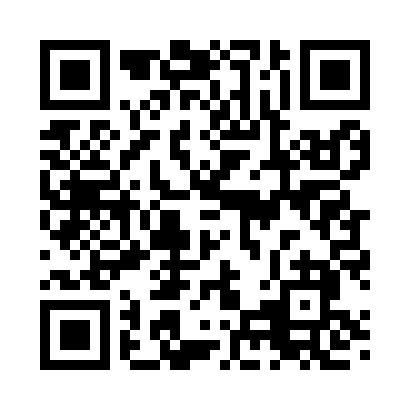 Prayer times for Corsicana, Missouri, USAWed 1 May 2024 - Fri 31 May 2024High Latitude Method: Angle Based RulePrayer Calculation Method: Islamic Society of North AmericaAsar Calculation Method: ShafiPrayer times provided by https://www.salahtimes.comDateDayFajrSunriseDhuhrAsrMaghribIsha1Wed5:026:211:135:008:059:242Thu5:016:201:135:008:069:263Fri5:006:191:135:008:079:274Sat4:586:181:135:008:089:285Sun4:576:171:135:008:099:296Mon4:566:161:135:008:109:307Tue4:546:151:135:018:109:318Wed4:536:141:125:018:119:329Thu4:526:131:125:018:129:3410Fri4:516:121:125:018:139:3511Sat4:496:111:125:018:149:3612Sun4:486:101:125:018:159:3713Mon4:476:101:125:018:169:3814Tue4:466:091:125:028:169:3915Wed4:456:081:125:028:179:4016Thu4:446:071:125:028:189:4217Fri4:436:061:125:028:199:4318Sat4:426:061:125:028:209:4419Sun4:416:051:135:038:209:4520Mon4:406:041:135:038:219:4621Tue4:396:041:135:038:229:4722Wed4:386:031:135:038:239:4823Thu4:376:021:135:038:249:4924Fri4:366:021:135:038:249:5025Sat4:356:011:135:048:259:5126Sun4:356:011:135:048:269:5227Mon4:346:001:135:048:279:5328Tue4:336:001:135:048:279:5429Wed4:325:591:145:048:289:5530Thu4:325:591:145:058:299:5631Fri4:315:591:145:058:299:57